C4. CONOSCENZE SPECIFICHE DELL' ARGOMENTO (documentate attraverso pubblicazioni)C4. CONOSCENZE SPECIFICHE DELL' ARGOMENTO (documentate attraverso corsi seguiti di minimo 12 ore con rilascio attestato)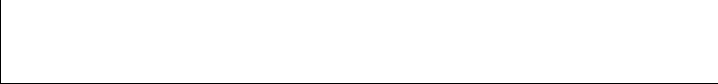 TOTALE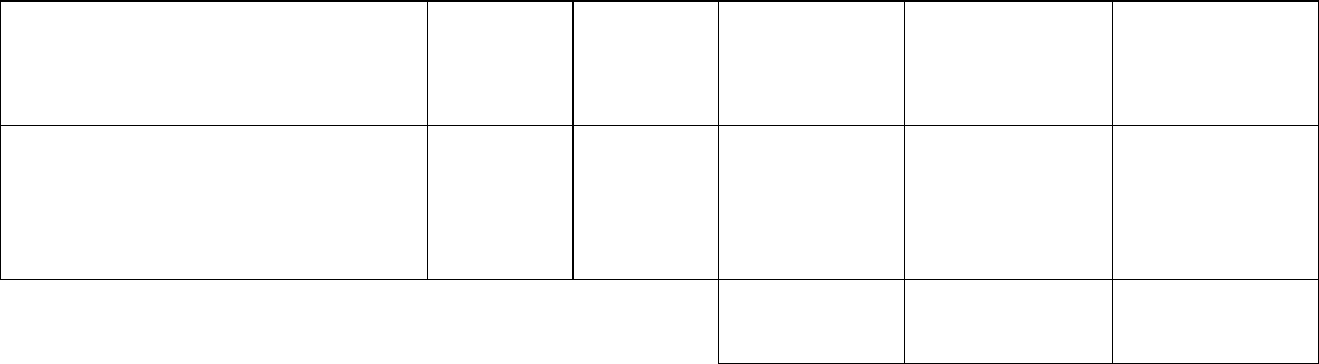 2ALLEGATO B: GRIGLIA DI VALUTAZIONE GENERICA DEI TITOLI PERESPERTI INTERNI  PROGETTISTI/COLLAUDATORIPON EDUGREEN13.1.3A-FESRPON-CA-2022-404CUP F29J22000470006ALLEGATO B: GRIGLIA DI VALUTAZIONE GENERICA DEI TITOLI PERESPERTI INTERNI  PROGETTISTI/COLLAUDATORIPON EDUGREEN13.1.3A-FESRPON-CA-2022-404CUP F29J22000470006ALLEGATO B: GRIGLIA DI VALUTAZIONE GENERICA DEI TITOLI PERESPERTI INTERNI  PROGETTISTI/COLLAUDATORIPON EDUGREEN13.1.3A-FESRPON-CA-2022-404CUP F29J22000470006ALLEGATO B: GRIGLIA DI VALUTAZIONE GENERICA DEI TITOLI PERESPERTI INTERNI  PROGETTISTI/COLLAUDATORIPON EDUGREEN13.1.3A-FESRPON-CA-2022-404CUP F29J22000470006ALLEGATO B: GRIGLIA DI VALUTAZIONE GENERICA DEI TITOLI PERESPERTI INTERNI  PROGETTISTI/COLLAUDATORIPON EDUGREEN13.1.3A-FESRPON-CA-2022-404CUP F29J22000470006ALLEGATO B: GRIGLIA DI VALUTAZIONE GENERICA DEI TITOLI PERESPERTI INTERNI  PROGETTISTI/COLLAUDATORIPON EDUGREEN13.1.3A-FESRPON-CA-2022-404CUP F29J22000470006Requisiti di ammissione:  	Criteri di valutazione:  	Requisiti di ammissione:  	Criteri di valutazione:  	Requisiti di ammissione:  	Criteri di valutazione:  	n.     riferimentodel   curriculumda compilare a cura del candidatoda compilare a cura della commissioneL' ISTRUZIONE, LA FORMAZIONENELLO SPECIFICO SETTORE IN CUI SI CONCORREL' ISTRUZIONE, LA FORMAZIONENELLO SPECIFICO SETTORE IN CUI SI CONCORREL' ISTRUZIONE, LA FORMAZIONENELLO SPECIFICO SETTORE IN CUI SI CONCORREA1. LAUREA II LIVELLO ATTINENTE ALLA SELEZIONE(vecchio ordinamento o magistrale)PUNTIA1. LAUREA II LIVELLO ATTINENTE ALLA SELEZIONE(vecchio ordinamento o magistrale)Fino a 100 1A1. LAUREA II LIVELLO ATTINENTE ALLA SELEZIONE(vecchio ordinamento o magistrale)Da 101-105 2A1. LAUREA II LIVELLO ATTINENTE ALLA SELEZIONE(vecchio ordinamento o magistrale)Da 106-110 3A1. LAUREA II LIVELLO ATTINENTE ALLA SELEZIONE(vecchio ordinamento o magistrale)110 con lode 4A2. LAUREA ATTINENTE ALLA SELEZIONE(triennale, in alternativa al punto A1)2A3. DIPLOMA ATTINENTEALLA SELEZIONE (in alternativa ai punti A1 e A2)2A4. DOTTORATO DI RICERCA ATTINENTE ALLA SELEZIONE3A5. MASTER UNIVERSITARIO DI II LIVELLO ATTINENTE ALLA SELEZIONEmax 2 titoli 4 punti2A6. MASTER UNIVERSITARIO DI I LIVELLO ATTINENTE ALLA SELEZIONE(max. punti 3)1LE CERTIFICAZIONI OTTENUTENELLO SPECIFICO SETTORE IN CUI SI CONCORRELE CERTIFICAZIONI OTTENUTENELLO SPECIFICO SETTORE IN CUI SI CONCORRELE CERTIFICAZIONI OTTENUTENELLO SPECIFICO SETTORE IN CUI SI CONCORREB1. COMPETENZE I.C.T.CERTIFICATE riconosciute dal MIURMax 2 .Da 1 a 5 punti cad.B2. COMPETENZE LINGUISTICHE CERTIFICATE LIVELLO C1Da 1 a 5 puntiB3. COMPETENZE LINGUISTICHE CERTIFICATELIVELLO B2 (in alternativa a C1)Da 1 a 3 puntiB4. COMPETENZE LINGUISTICHE CERTIFICATELIVELLO B1 (in alternativa a B2)Da 1 a 2 puntiLE ESPERIENZENELLO SPECIFICO SETTORE IN CUI SI CONCORRELE ESPERIENZENELLO SPECIFICO SETTORE IN CUI SI CONCORRELE ESPERIENZENELLO SPECIFICO SETTORE IN CUI SI CONCORREC1. ISCRIZIONE ALL' ALBOPROFESSIONALE ATTINENTE ALLA SELEZIONEMax 10 anni1 punto per annoC2. ESPERIENZE DI DOCENZA O COLLABORAZIONE CON UNIVERSITA’ ENTI ASSOCIAZIONI PROFESSIONALI (min. 20 ore)SE ATTINENTI ALLA SELEZIONEMax 2Da 1 a 5 punti cadMax. 52 puntiMax. 5cad.cad.Max. 51 puntiMax. 5cad.cad.100 PUNTI